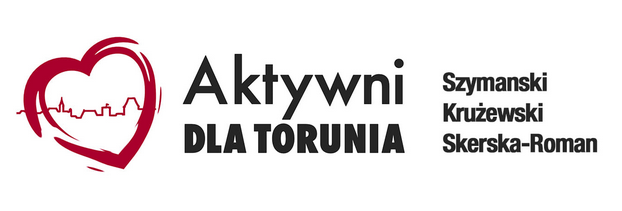 Toruń, 2024.02.22Maciej Krużewski Radny Miasta Torunia Wniosek do Prezydenta MiastaWnioskuje o pilne przeprowadzenie całościowego remontu wraz z wymianą urządzeń dla segmentu kuchennego w Przedszkolu Miejskim nr 10 przy ul. Rydygiera. Uzasadnienie.Kuchnia w PM10 jest w fatalnym stanie o czym mogłem się przekonać wizytując osobiście obiekt. Cząstkowe remonty nie mają sensu, gdyż nie spowodują znaczącego polepszenia się standardu kuchni i przygotowywanych posiłków, a będą powodować dodatkowe koszty w przyszłości. Maciej Krużewski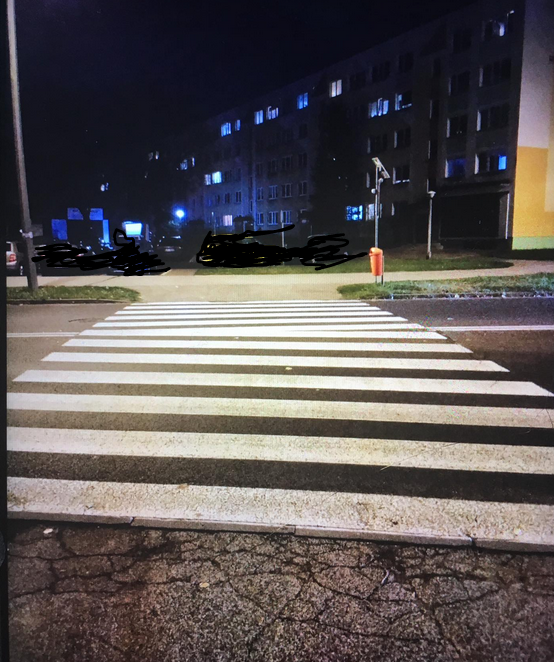 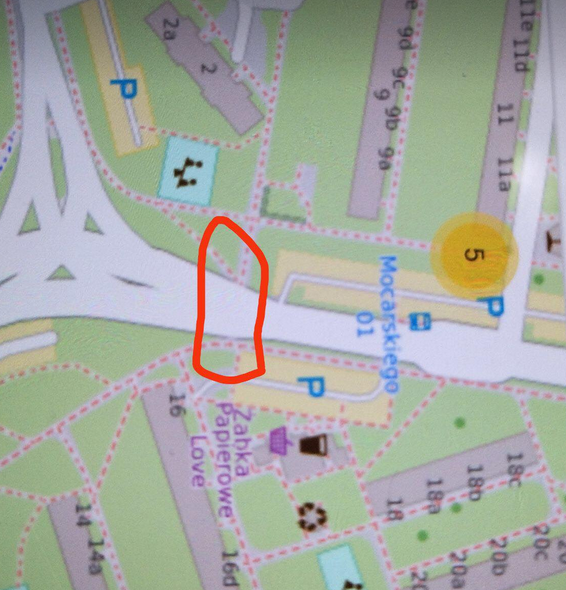 